Tips for Taking Good NotesStart by readingKeeping up with class reading assignments will give you the background knowledge to understand the lectures and class presentations.Learn how the textbook is organized and laid out. Look at headings, section titles, and keywords. Use these to help structure your notes.Take notes on the readingsPay attention to main ideas and key terms. Write out definitions for key terms.Writing notes by hand helps you remember information.One strategy for writing book vs. lecture notes: write reading notes on one side of an open-faced notebook and lecture notes on the other. This allows you to compare the notes on specific topics side-by-side as you take them.Take notes in classUse your reading notes to prepare for lectureWrite the lecture subject / title and date at the top of each page of notes (this keeps them organized)Be selective. Summarize. Do not try to write everything the professor says! Write down anything that the instructor (a) puts on the board; (b) says is important; (c) repeats more than once; or (d) provides in a list.Write down names, dates, and events. Summarize the professor’s explanation of why that point is historically important.Underline especially important points.Look up the meaning of unfamiliar words.Rewrite notes that are poorly organized or hard to read. Reread your notes. If things are unclear, ask your professor. If you have questions about the material, make a note of it and ask your professor. They are happy to help during their office hours.Listen, listen, listen!A key part of taking notes is actively listening.Since the purpose of note taking is not to write down every word of the lecture you have to actively listen to determine what information is most important to write down.If you are struggling with note taking, visit with your professor or TA.Be sure to take a sample of your notes with you to the meeting. This allows the professor / TA to provide feedback on your notes specifically instead of generic tips.Find the strategy that works best for you!Example of Poor Note TakingMain ideas of the lecture: The relationship between European-Asian trade and the religious struggle between Islam and Christianity. The connection between the enslavement of Africans and the need for plantation labor in the New World.What are the problems with these notes?Not well organizedNo title of the lecture, date, or course numberJust a series of sentences without any order or connections. Few dates used, and little sense of a historical timelineFocus on factual information and details instead of key themes, or big ideas.Does not cover the main idea of the lectureExample of Good Note TakingWhat makes these notes good?Follow the organization of the lectureTouch on major pointsEmphasize important information by underliningExample of Rewritten Good NotesWhat makes these better?Eliminate repeated phrasesConnected sentences make for a better study guideThey clarify the materialRewritten within a day of the lecture so the material was still fresh in your mindThis allows the student to make note of any questions they have and ask the professor during the next lecture or office hours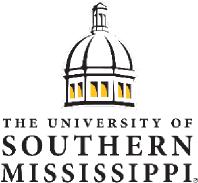 History LabLAB 318          historylab@usm.eduHistory LabLAB 318          historylab@usm.edu